									         Jakarta, 02 September 2014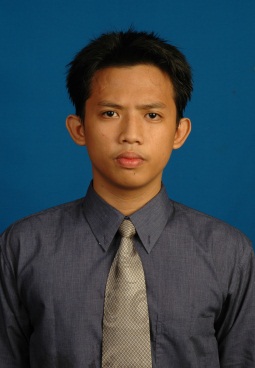 Perihal			: Lamaran PekerjaanKepada 		: Yth Bapak/Ibu Manager HRD di tempatDengan hormat,Saya yang bertandatangan di bawah ini:Nama			: Bethra Ariestha, S.Psi.Tempat, tanggal lahir	: Bandar Lampung, 25 April 1988Pendidikan terakhir	: Strata 1 Psikologi (Psikologi Industri dan Organisasi) Universitas Negeri Semarang.Alamat asal	: Jl. Imam Bonjol Gg. Happy No.29, Rt.02, Rw.01, Kelurahan Sukajawa, Kecamatan Tanjung Karang Barat, Kota Bandar Lampung, Provinsi Lampung, 35157.	Alamat sekarang	: Jl. Raya Puncak, Kampung Caringin, Ciawi-Kab.Bogor, Jawa Barat.Telepon		: 0898-5430-927 / 0812-8010-5615 / Pin BB : 2385 B0FCEmail			: bethrariestha.pdvrecruitment@yahoo.co.idMotto Hidup		: Selalu Belajar, Belajar dan Terus Belajar Untuk Menjadi Lebih BaikDengan ini mengajukan lamaran pekerjaan di perusahaan Bapak/ Ibu pimpin untuk mengisi posisi jabatan sebagai People Development Staff/ Recruitment Staff/ Training Staff atau posisi lainnya yang dibutuhkan sesuai dengan kemampuan saya. Saat ini saya masih bekerja di PT. Dalzon Chemicals Indonesia sebagai supervisor Hrd dengan penempatan di head office Jakarta. Saya siap bekerja total sesuai dengan tuntutan perusahaan, memberikan kemampuan terbaik yang saya bisa, siap belajar hal-hal baru yang belum dikuasai, agar dapat menunjukan performa kerja terbaik di perusahaan yang bapak/ibu pimpin. Saya terbiasa bekerja dibawah tekanan dengan target kerja yang diberikan oleh perusahaan serta siap dikeluarkan, jika saya tidak mampu menunjukan performa kerja yang baik. 	Sebagai bahan pertimbangan, saya lampirkan:Daftar Riwayat Hidup (CV)Fotocopy Ijazah S1 Psikologi Universitas Negeri SemarangFotocopy Transkrip Nilai S1 Psikologi Universitas Negeri SemarangFotocopy Toefl TestFotocopy Sertifikat Pendidikan KomputerFotocopy KTP dan SIMPas foto terbaruDemikian surat permohonan ini saya buat sebagai pernyataan kesiapan saya untuk bekerja diperusahaan Bapak/ Ibu pimpin serta siap untuk ditempatkan dilokasi kerja sesuai kebutuhan perusahaan. Besar harapan saya untuk menjadi bagian dari perusahaan Bapak/ Ibu. Terima kasih.															Hormat Saya,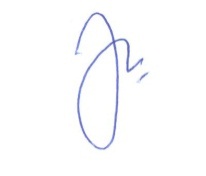 		   							        Bethra Ariestha, S.Psi.DAFTAR RIWAYAT HIDUP (CV) an/ BETHRA ARIESTHA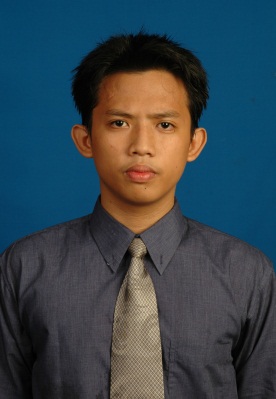 Data PribadiNama			: Bethra AriesthaTempat Tanggal Lahir	: Bandar Lampung, 25 April 1988Jenis Kelamin		: Laki-LakiAgama			: IslamKewarganegaraan	: IndonesiaStatus			: Menikah Tinggi/ Berat Badan	: 167 cm/ 70 kgAlamat asal	: Jl. Imam Bonjol Gg. Happy No.29, Rt.01, Rw.02, Kelurahan Sukajawa, Kecamatan Tanjung Karang Barat, Kota Bandar Lampung, Provinsi Lampung, 35157.Alamat sekarang	: Jl. Raya Puncak, Kampung Caringin, Ciawi-Kab.Bogor, Jawa Barat.Telepon		: 0898-5430-927 / 0812-8010-5615 / Pin BB : 2385 B0FCEmail			: bethrariestha.pdvrecruitment@yahoo.co.idMotto Hidup		: Selalu Belajar, Belajar dan Terus Belajar Untuk Menjadi Lebih BaikRiwayat Pendidikan dan Pengalaman OrganisasiFormal1994-2000		: SD. Kartika II-V Bandar Lampung2000-2003		: SMP.N 2 Bandar Lampung2003-2006		: SMA.N 2 Bandar Lampung2006-2013		: S1. Psikologi Universitas Negeri Semarang   			  (Konsentrasi Psikologi Industri dan Organisasi)Non FormalProgram Pendidikan Komputer Yayasan LPBB Cendikia Widya Yahya, 2006.Pelatihan Kepemimpinan Manajemen Mahasiswa Tingkat Dasar BEM FIK Universitas Negeri Semarang 2007.Pelatihan Kepemimpinan Manajemen Mahasiswa Tingkat Menengah BEM Universitas Negeri Semarang 2007.OrganisasiKetua Departemen Penalaran Hima Psikologi 2006-2007.Ketua Galaksi Universitas Negeri Semarang 2007-2009.Ketua Departemen Syiar Forum Ukhhuwah Mahasiswa Islam FIP Unnes 2007-2008.Ketua Departemen Kaderisasi Forum Ukhuwah Mahasiswa Islam FIP Unnes 2008-2009.Wakil Ketua BEM Fakultas Ilmu Pendidikan Universitas Negeri Semarang 2009.Sekertaris Jendral Keluarga Pelajar dan Mahasiswa Lampung Semarang 2009-2011. Departemen Kominfo Ikatan Mahasiswa Ilmu Pendidikan Seluruh Indonesia 2009-2011KemampuanKomputerMicrosoft Office WordMicrosoft Exel Microsoft Power PointCorel DrawPhoto ShopAplikasi SAP (PR, PO, Migo)Aplikasi HRIS Penghitungan Individual Performance Plan (Penilaian Kinerja Karyawan)Pembuatan Matrik Pengajuan, PO ke vendor dan sebagainya yang berhubungan dengan Administrasi GA (General Affair) Aplikasi Penilaian Hasil Tes Menggunakan Program KomputerAplikasi Jobstret (Pemasangan Iklan di Situs Lowongan Kerja) Kemampuan PsikotesWonderlic Personal Tes (Instruksi, Koreksi dan Interpretasi Hasil Tes)DISC (Instruksi, Koreksi dan Interpretasi Hasil Test)PAULI dan KRAPLIN (Instruksi, Koreksi dan Interpretasi Hasil Tes)Papikostik (Instruksi, Koreksi dan Interpretasi Hasil Tes)Tes Warteg, Tes DAP, Tes DAT (Tes Grafis (Instruksi, Koreksi dan Interpretasi Hasil Tes))Tes matematika, Tes Klerikal, Tes Komputer Administrasi, dan beberapa alat psikotes lainnyaPembuatan Psikogram Hasil Tes.Interview menggunakan Pendekatan BEI (Behaviour Interview / Interview Perilaku)Kemampuang TrainingCukup Mampu Menjadi Co-Fasilitator dan TrainerPengalaman KerjaBimbingan Belajar Super n Smart (Ss) Ngaliyan, Semarang. Bimbingan Belajar Untuk Siswa Tingkat Sekolah Dasar dan Sekolah Menengah Pertama (SMP).Periode			: Januari 2012 sampai dengan September 2013Status			: Pemilik usaha dan PengajarJumlah Karyawan		: 6 staff pengajar.Terapis Anak Berkebutuhan Khusus di Yayasan Anak Autis di Pamulang, TanggerangPeriode			: Oktober-November 2013People Development, Recruitment dan Administrasi General Affair Staff Departemen Human Capital PT. Sinar Niaga Sejahtera Regional Jawa Barat 2 member of Tudung Group (Garudafood) unit Distribusi.Periode			: Desember 2013 sd Juni 2014 (7 Bulan).Deskripsi Pekerjaan	: Merekrut dan Mengembangkan Karyawan untuk 17 titik/ cabang PT Sinar Niaga Sejahtera Regional Jawa Barat 2 meliputi wilayah Kota Bogor, Kabupaten Bogor, Kota Bekasi, Kabupaten Bekasi, Perbatasan Jakarta dengan Bekasi, Kota Purwakarta, Kota Cikampek, Kota Karawang dan sekitarnya.Level Karyawan yang pernah di rekrut	: Office Boy, Helper, Picker, Driver, Checker (QC), Salesman, Kepala Gudang, Sales Area Coordinator, Koordinator Logistik, Admin staff, Trade Data Analis, Finance, Accounting, Payrol, IT, Supervisor Finance, Supervicor Accounting. (Level bawah sampai dengan Level Supervisor).Gaji perbulan		: All in Rp 3.000.000Alasan mengundurkan diri : Pekerjaan overload, tidak sesuai dengan perjanjian kerja, terlalu				banyak  rangkap jabatan, serta kompensasinya yang diterima tidak				sesuai.Supervisor HRD Head Office PT.Dalzon Chemicals Indonesia (Jakarta)Periode			: Juni 2014 s/d sekarangGaji perbulan		: All in Rp 5.500.000